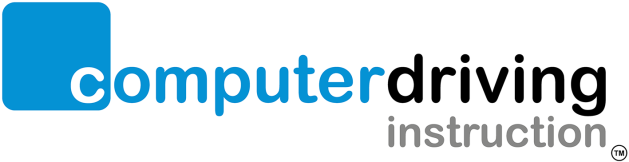 4F0114© Computer Sharing Centre Ltd 2014www.computersharingcentre.com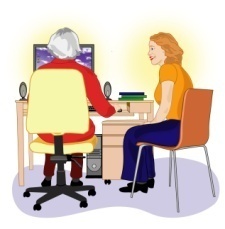 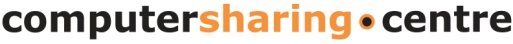   Student name  Date started course  Date finished course